JULIUS                                                                                         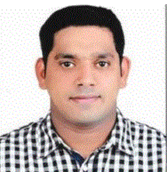  E-Mail: JULIUS.361485@2freemail.com Date of Birth: 22 April 1988				               Marital Status: Married==============================================================================CAREER OBJECTIVE:To understand different learning needs and preferences in international students to model international mindedness and acceptance of difference. One size, one approach to teaching international mindedness can’t suit everyone.WORK EXPERIENCE:Demonstrated ability to handle mathematics class Grades (8-12) dealing primarily with open-ended questions wherein the students actively learn techniques of problem solving.Expedited the knowledge of basic content of the mathematics curriculum.Worked towards the integrated nature of the processes of mathematics.Planned lessons and units balancing depth of study and breadth of coverage.Managed to effectively maximize the use of the spiraling nature of math curriculum.Participated in purposeful mathematics pedagogy meetings and sessionsLed student-directed classes facilitating them to work together.Successful Track record of the IB Diploma (Math Studies) students for consecutive years.EDUCATIONAL QUALIFICATIONS:LANGUAGES KNOWN:English, Hindi, Marathi.SOFT SKILLS:Good communication skills, leadership qualities, Confidence and a willingness to learn new things.Professional Development:Successfully completed Digital Citizenship course from Capella University on Nov 2016.Attended Autograph workshop at Repton School Dubai 7th March 2014.Attended a 3 day Category 1 training for IB Math Studies Teachers in Barcelona Nov 2013.HOBBIES:Reading, Swimming, Playing Cricket, learning Martial ArtsI hereby declare that all the above –stated details are correct according to best of my knowledgeDateNumber of YearsRoleSchool28th August 2012 till date5Teacher (Grades 8,9,10,11(IB),12(IB))Abu Dhabi International (Pvt) School, Abu DhabiJune 2011-February 20128 monthsTeacher(Grades 6,7,8,10)Fr. Agnel Multipurpose School. IndiaDegreeYear of PassingPercentageInstitutionBoard/UniversityIELTS20177.5/9British CouncilM.ScResults awaited (May 2017)Annamalai University ChennaiANNAMALAI UNIVERSITYB.ED201166.66Seva Sadan’s College of Education, ULHASNAGARMUMBAI UNIVERSITYB.Sc200976.75Smt. C.H.M COLLEGE,ULHASNAGARMUMBAI UNIVERSITYHSC200681.50Smt. C.H.M COLLEGE,ULHASNAGARMUMBAI BOARDSSC200486.53FATIMA HIGH SCHOOLPUNE